Shop Front Analysis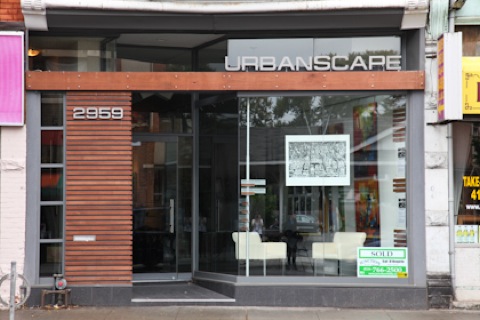 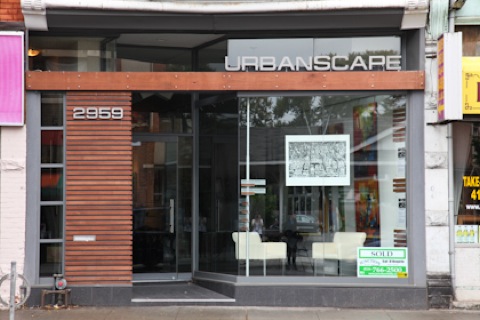 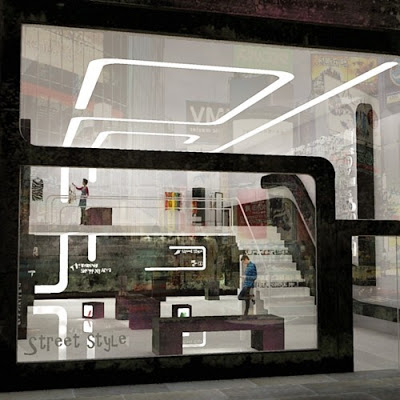 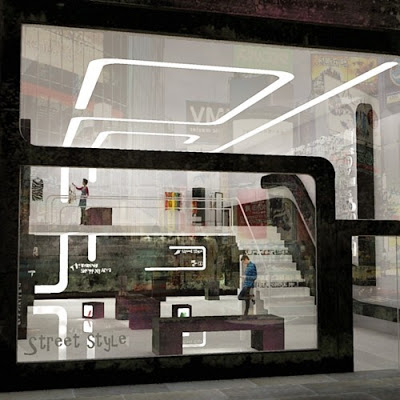 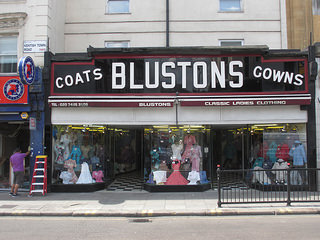 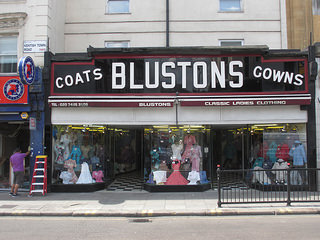 Which one is the best design? __________ Why_____________________________________________________________________________________________________________________________List Five Features you like from any of them		List Five Good Points from any of them______________________________________       	__________________________________________________________________________       	__________________________________________________________________________       	__________________________________________________________________________       	__________________________________________________________________________       	____________________________________      List four Bad Points from any of them ______________________________________       	_________________________________________________________________________       	____________________________________ Would you want to go in any of them? ReasonWhat features could you use for your shop front?1. ______________________________________	2. __________________________________3. ______________________________________	4. __________________________________5. ______________________________________	6. __________________________________11        1Y  / Y/N   2 Y  / Y/ N3         3Y  / Y/ N